Cash Cash Deliver New Single “Devil” (feat. Busta Rhymes, B.o.B. & Neon Hitch) - out today via Big Beat Records!STREAM/POST: https://soundcloud.com/cashcash/cash-cash-devil-feat-busta-rhymes-bob-neon-hitch/  PURCHASE: http://smarturl.it/CCDevil “…an incredible mix of modern hip-hop style with some in your face EDM techniques that are sure to have you turnt.”—Complex 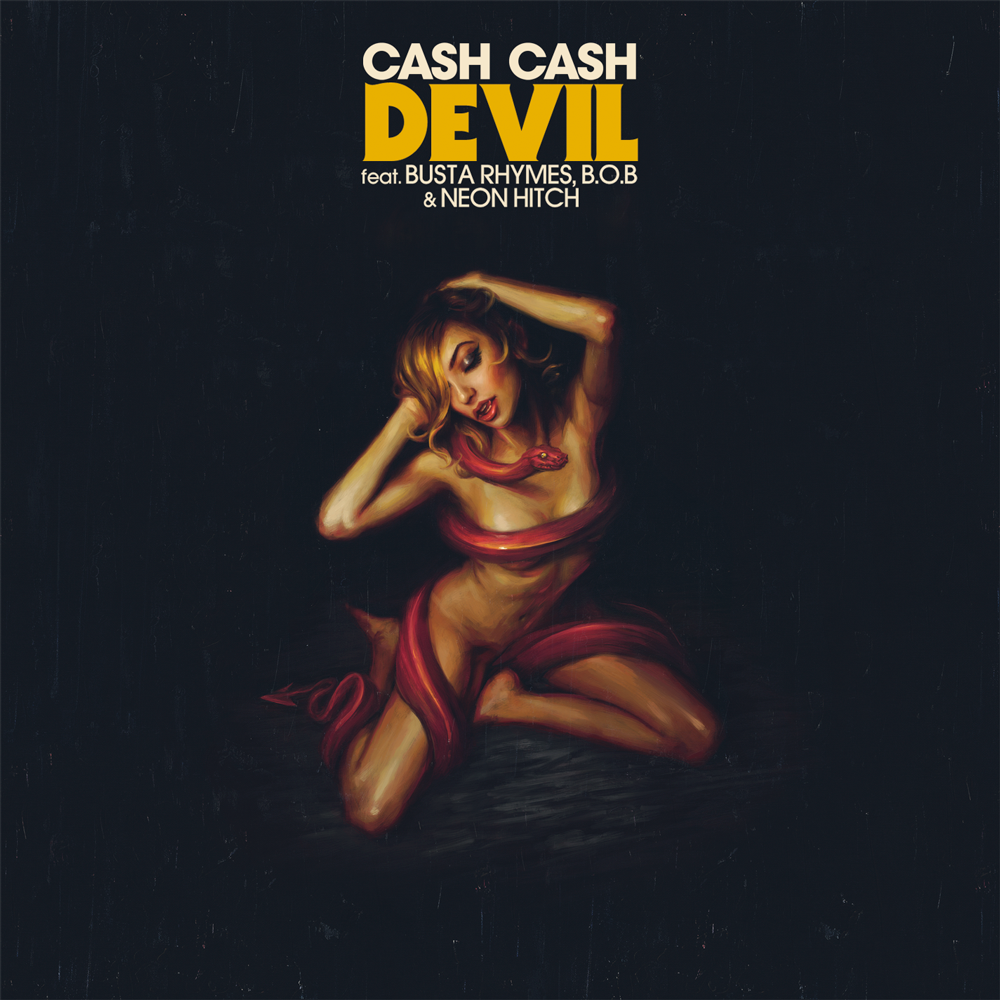 Internationally-acclaimed electronic act Cash Cash drop a new single “Devil” featuring superstar contributions from legendary Busta Rhymes, incomparable verses from B.o.B. and an irresistible hook from Neon Hitch, all tied together via the trio’s signature catchy pop production. Single arrives today (http://smarturl.it/CCDevil) via Big Beat Records and is available for streaming on Complex & https://soundcloud.com/cashcash/cash-cash-devil-feat-busta-rhymes-bob-neon-hitch/.Hailed for their infectious dance-pop original tracks, vibrant remix productions as well as their energetic live DJ sets on festival main stages and clubs spanning across the globe - Cash Cash has  garnered global recognition and support from renowned DJs and peers, including Tiesto, Hardwell, Zedd, Nicky Romero, captivating dance music insiders and friends along the way. Their hit song “Take Me Home” featuring Bebe Rexha has gathered over 50 million Spotify streams, over 20 million YouTube views, and Gold certification in the United States; while latest single “Surrender” has peaked at #36 on the Top 40 chart, the trio’s Catch Cash Cash on the road across North America this fall, co-headlining The Untouchable Tour with friends Tritonal, kicking off mid-September!Cash Cash Tour Dates (w/ Tritonal)Tickets: http://www.untouchabletour.co/September 17 - New Orleans, LA - Republic New OrleansSeptember 18 - Dallas, TX - The Bomb FactorySeptember 19 - Austin, TX - Emo’sSeptember 20 - San Antonio, TX - Club RioSeptember 24 - Scottsdale, AZ - LivewireSeptember 25 - Los Angeles, CA - Club NokiaSeptember 28 – Las Vegas, NV – The Cosmopolitan / Marquee Nightclub*September 30 – Santa Barbara, CA - SohoOctober 1 - Santa Cruz, CA - The CatalystOctober 2 - San Luis Obispo, CA - Avila Beach Golf ResortOctober 3 - San Francisco, CA - Warfield TheatreOctober 6 - Reno, NV - Knitting Factory Concert HouseOctober 8 - Eugene, OR - Hi-Fi Music HallOctober 9 - Seattle, WA - Showbox SodoOctober 10 - Portland, OR - Roseland TheaterOctober 11 - Vancouver, BC - Commodore BallroomOctober 13 - Victoria, BC - SugarOctober 16 - Calgary, AB - Flames CentralOctober 17 - Edmonton, AB - YEG Dance ClubOctober 21 - Missoula, MT - The Wilma TheaterOctober 22 - Boise, ID - Revolution Event CenterOctober 24 - Denver, CO - Bluebird TheaterOctober 27 - Columbia, MO - The Blue NoteOctober 28 - Urbana, IL - The Canopy ClubOctober 29 - Nashville, TN - Exit / InOctober 30 – Washington, DC – EchostageOctober 31 – Chicago, IL – Freaky DeakyNovember 1 - Pittsburgh, PA - Diesel Club LoungeNovember 3 - Bloomington, IN - The DunnkirkNovember 4 - Ann Arbor, MI - NectoNovember 5 - Buffalo, NY - The Town BallroomNovember 6 - Toronto, ON - Uniun NightclubNovember 7 – New York, NY – Terminal 5November 11 - Syracuse, NY - The Westcott TheaterNovember 12 – New Haven, CT – Toad’s PlaceNovember 13 - Boston, MA - House Of BluesNovember 14 – Philadelphia, PA – Soundgarden HallNovember 19 - Miami Beach, FL - LIVNovember 20 - Orlando, FL - Venue 578November 21 - Tampa, FL - Amphitheater Event Facility*Cash Cash only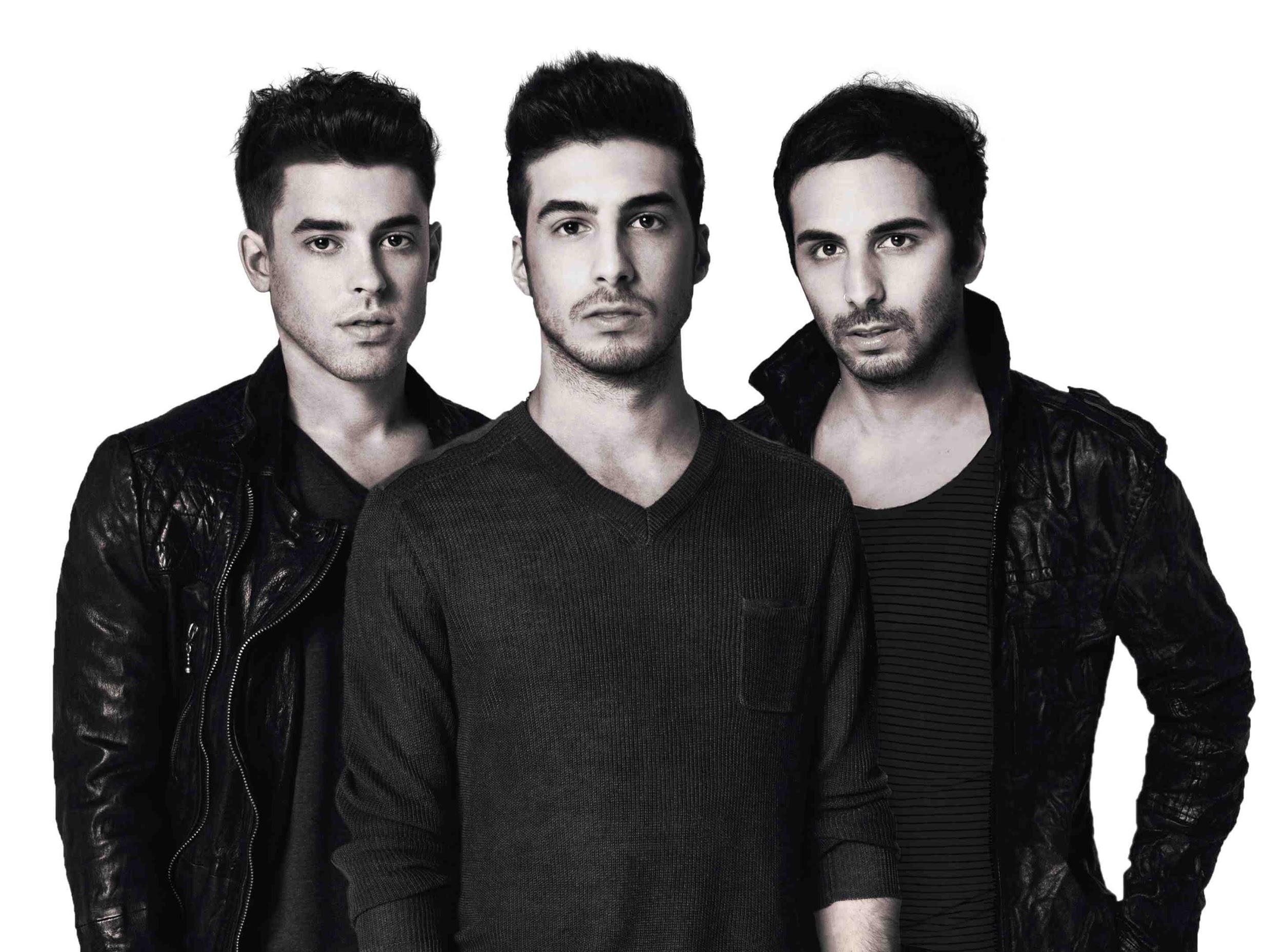 Connect // CASH CASHhttp://cashcashmusic.comhttps://twitter.com/cashcashhttps://soundcloud.com/cashcashhttps://www.facebook.com/cashcashhttp://press.wearebigbeat.com/artists/cashcash/Contact // CASH CASHJordan Frazes, Publicity Director: Jordan.Frazes@atlanticrecords.comTed Sullivan, Tour Publicist: Ted.Sullivan@atlanticrecords.com